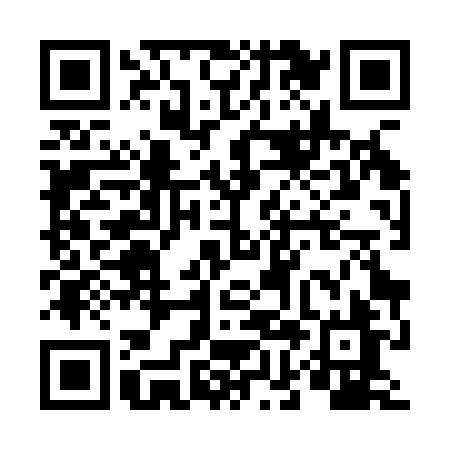 Ramadan times for Nakol, PolandMon 11 Mar 2024 - Wed 10 Apr 2024High Latitude Method: Angle Based RulePrayer Calculation Method: Muslim World LeagueAsar Calculation Method: HanafiPrayer times provided by https://www.salahtimes.comDateDayFajrSuhurSunriseDhuhrAsrIftarMaghribIsha11Mon4:074:075:5611:443:395:335:337:1612Tue4:054:055:5411:443:405:355:357:1813Wed4:024:025:5211:443:425:365:367:1914Thu4:004:005:5011:433:435:385:387:2115Fri3:583:585:4711:433:445:405:407:2316Sat3:553:555:4511:433:465:415:417:2517Sun3:533:535:4311:423:475:435:437:2718Mon3:503:505:4111:423:485:455:457:2819Tue3:483:485:3911:423:495:465:467:3020Wed3:453:455:3611:423:515:485:487:3221Thu3:433:435:3411:413:525:495:497:3422Fri3:403:405:3211:413:535:515:517:3623Sat3:383:385:3011:413:555:535:537:3824Sun3:353:355:2711:403:565:545:547:4025Mon3:333:335:2511:403:575:565:567:4226Tue3:303:305:2311:403:585:585:587:4427Wed3:283:285:2111:393:595:595:597:4628Thu3:253:255:1911:394:016:016:017:4829Fri3:223:225:1611:394:026:026:027:5030Sat3:203:205:1411:394:036:046:047:5231Sun4:174:176:1212:385:047:067:068:541Mon4:144:146:1012:385:057:077:078:562Tue4:124:126:0812:385:077:097:098:583Wed4:094:096:0512:375:087:107:109:004Thu4:064:066:0312:375:097:127:129:025Fri4:034:036:0112:375:107:147:149:046Sat4:014:015:5912:375:117:157:159:067Sun3:583:585:5712:365:127:177:179:088Mon3:553:555:5512:365:137:187:189:119Tue3:523:525:5212:365:157:207:209:1310Wed3:493:495:5012:355:167:227:229:15